Ramapo Indian Hills GRADE 12 Summer Reading 2022*This assignment is for all students enrolled in English 4 CP, English 4 CPE,     Dystopian Lit., Sports and Lit., Science Fiction, English Seminar, Myth and Culture, and Film as Lit. Students enrolled in English 4AP and Semester 1 SUPA courses should refer to separate assignments.Seniors enrolled in semester courses: Complete the summer reading for the Semester One course only (You do not have to complete two summer reading assignments!)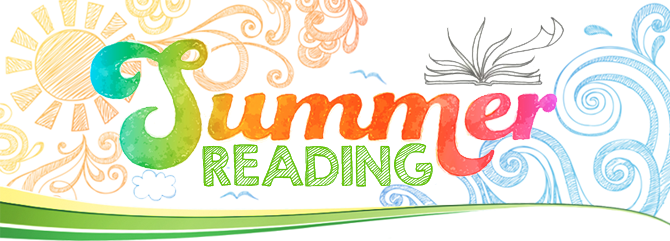  “Today a reader, tomorrow a leader.”  Margaret FullerReading is pleasurable and worthwhile. It offers you the opportunity to travel, to explore new places, and to experience a variety of interesting people and events all from the comfort of your own space. At the same time, reading a good book gives you a chance to practice your comprehension skills, to sharpen your reading rate, and to expand your vocabulary. Reading gives you the best of both worlds!Please read the directions below:SELECT a book that you have not read before. It may be an intriguing new work of fiction, that dystopian novel your friends are talking about, or even a work of nonfiction about a subject you want to explore.  Choose something that interests you! Consider consulting with your current teacher, school or town librarian, parents, and/or peers to help you with the selection process. You may also consult the ‘Book Selection Resources’ at the end of this assignment.ENJOY the read!  You may wish (though it is not required) to take notes on the elements of narration (characters, setting, plot, conflict, themes, etc.) so that you can recall key points of your reading.  You may also make notes or comments about your own personal responses, observations, or questions about what is happening in the book. REFLECT on your reading. Once you finish the book, write a 250-350 word typed response. Briefly explain why you chose the book and then offer some reaction to it.  This might be a personal, creative, or academic response---you decide! The important thing is that your response demonstrates the thinking that you did as a result of the reading.  Whatever you do, do not simply summarize the book! (*Once you arrive in class, your teacher will instruct you to submit this work through Turnitin.com, an anti-plagiarism site, so be sure your work is original. )SHARE with your teacher and peers. Your thoughtful response to the book and your ability to discuss it in class will be the subject of one of the first assignments of the school year.  Your English teacher will provide more details during the first week of school. Just be sure to come to class with your book--or have access to it-- and bring a hard copy of your typed response on FRIDAY, SEPTEMBER 9, 2022.   HAPPY READING!!!!BOOK SELECTION RESOURCES*Parents are urged to assist students in their text selections by consulting reviews at amazon.com and bn.com for additional information.  Please be aware that some of the contemporary titles may depict mature and/or controversial topics.  Families are encouraged to review titles carefully prior to students’ text selection in order to choose the one that is most suitable.Suggested Titles: (*These are merely suggestions!  Feel free to choose a book that is not on the list.)Where You Go Is Not Who You’ll Be: An Antidote to the College Admissions Mania by Ken BruniGrit by Angela DuckworthHow to Read Literature Like a Professor by Thomas C. Foster How to Read Novels Like a Professor by Thomas C. FosterThe 7 Habits of Highly Effective People by Stephen R. CoveyWhat Made Maddy Run by Kate Fagan2001: A Space Odyssey by Arthur C. ClarkeThe Element:How Finding Your Passion Changes Everything by Ken RobinsonFabricated: The New World of 3D Printing by Hod LipsonBossypants  by Tina FeyThe Winter of our Disconnect by Susan Maushart  Where Men Win Glory by Jon Krakauer11/22/63 by Stephen KingMiddlesex by Jeffrey EugenidesRunning with Scissors by Augusten BurroughsCutting for Stone by Abraham VergheseMountains Beyond Mountains by Tracy KidderGalileo’s Daughter by Dava SobelThe Color Purple by Alice WalkerThe Godfather by Mario Puzo